Znak sprawy SA.270.1.16.2018Specyfikacja Istotnych Warunków Zamówieniadla zamówienia publicznego pn.Pełnienie nadzoru inwestorskiego 
podczas budowy obiektów małej retencji na terenie Nadleśnictwa Gryfice – Zadanie Nr 3 w leśnictwie Mrzeżyno, obejmujące budowę zbiornika retencyjnego wody wraz z infrastrukturą towarzyszącą oraz budowę drogi dojazdowej ppoż.
w ramach „Kompleksowego projektu adaptacji lasów i leśnictwa do zmian klimatu – mała retencja oraz przeciwdziałanie erozji wodnej 
na terenach nizinnych”,                                   współfinansowanego ze środków Programu Operacyjnego Infrastruktura i Środowisko 2014-2020.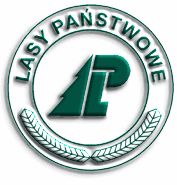 	Zamawiający:	Skarb Państwa – Państwowe Gospodarstwo Leśne Lasy Państwowe	Nadleśnictwo Gryfice z siedzibą w Gryficach		72-300 Gryfice, Osada Zdrój 1                                                            Zatwierdzono w dniu: ……..-11-2018 r.                                                                                                                                                   …………………………………….1.           Zamawiający:Skarb Państwa – Państwowe Gospodarstwo Leśne Lasy Państwowe 	
Nadleśnictwo Gryfice	
Osada Zdrój 1, 72-300 Gryfice 	
tel. 91 384 33 21,  	
fax 91 387 71 65	
e-mail:gryfice@szczecin.lasy.gov.plzwane dalej „Zamawiającym” zaprasza do udziału w postępowaniu o udzielenie zamówienia publicznego pod nazwą: Pełnienie nadzoru inwestorskiego podczas budowy obiektów małej retencji na terenie Nadleśnictwa Gryfice – Zadanie Nr 3 w leśnictwie Mrzeżyno, obejmujące budowę zbiornika retencyjnego wody wraz z infrastrukturą towarzyszącą oraz budowę drogi dojazdowej ppoż., w ramach „Kompleksowego projektu adaptacji lasów i leśnictwa do zmian klimatu – mała retencja oraz przeciwdziałanie erozji wodnej na terenach nizinnych” współfinansowanego ze środków Programu Operacyjnego Infrastruktura i Środowisko na lata 2014-2020”.Postępowanie, którego dotyczy niniejsza specyfikacja istotnych warunków zamówienia (zwana dalej SIWZ), oznaczone jest znakiem SA.270.1.16.2018. Wykonawcy we wszystkich kontaktach z Zamawiającym powinni powoływać się 
na ten znak.2.	Tryb udzielenia zamówienia.2.1. 	Postępowanie prowadzone jest w trybie przetargu nieograniczonego 
na podstawie art. 10 ust. 1 oraz art. 39 – 46 ustawy z dnia 29 stycznia 2004 r. Prawo zamówień publicznych (tekst jedn.: Dz. U. z 2018 r., poz. 1986 z późn. zm. - dalej „PZP”) oraz aktów wykonawczych do PZP.2.2. 	Postępowanie prowadzone jest zgodnie z zasadami przewidzianymi dla zamówień o wartości równej lub wyższej niż kwoty określone w przepisach wydanych na podstawie art. 11 ust. 8 PZP.2.3. 	Postępowanie prowadzone jest zgodnie z zasadami przewidzianymi dla 
tzw. „procedury odwróconej”, o której mowa w art. 24aa ust. 1 i 2 PZP. Stosownie do przywołanych przepisów Zamawiający najpierw dokona oceny ofert, a następnie zbada, czy wykonawca, którego oferta została oceniona jako najkorzystniejsza nie podlega wykluczeniu oraz spełnia warunki udziału 
w postępowaniu.2.4.	Zamawiający informuje, że przedmiot niniejszego zamówienia będzie współfinansowany ze środków Unii Europejskiej w ramach Programu Operacyjnego Infrastruktura i Środowiska 2014-2020: „Kompleksowy projekt adaptacji lasów i leśnictwa do zmian klimatu – mała retencja oraz przeciwdziałanie erozji wodnej na terenach nizinnych”.2.5.	Ogłoszenie o zamówieniu zostało opublikowane w Dzienniku Urzędowym UE oraz zamieszczone na tablicy ogłoszeń Zamawiającego. Zgodnie z art. 42 ust. 1 PZP specyfikację istotnych warunków zamówienia udostępnia się na stronie internetowej BIP Zamawiającego – od dnia publikacji w Dzienniku Urzędowym Unii Europejskiej do upływu terminu składania ofert.3.	Opis przedmiotu zamówienia3.1.  	Kody i nazwy CPV przedmiotu zamówienia:71247000-1 Nadzór nad robotami budowlanymi71248000-8 Nadzór nad projektem i dokumentacją3.2. 	Przedmiotem zamówienia jest usługa pełnienia nadzoru inwestorskiego podczas budowy obiektów małej retencji na terenie Nadleśnictwa Gryfice – zadanie Nr 3 w leśnictwie Mrzeżyno, obejmujące budowę zbiornika retencyjnego wody wraz z infrastrukturą towarzyszącą oraz budowę drogi dojazdowej ppoż., która obejmuje budowę zbiornika retencyjnego wody wraz z infrastrukturą towarzyszącą oraz drogi dojazdowej ppoż. wraz z placem manewrowym, na terenie działki nr 61/4 i nr 62/2, obręb 0007 Pogorzelica, gm. Rewal, pow. gryficki.3.3.	Szczegółowy zakres przedmiotu umowy.3.3.1. 	Do obowiązków Wykonawcy przed przystąpieniem do realizacji robót należy:zapoznanie się z dokumentacją projektową, w tym projektem budowlanym 
i wykonawczym, kartą informacyjną przedsięwzięcia, operatem i decyzją wodno-prawnymi, specyfikacją techniczną wykonania i odbioru robót oraz decyzjami organów administracyjnych,sprawdzenie i analiza dokumentacji projektowej wraz z weryfikacją kosztorysu i przedmiaru robót oraz przedłożenie sprawozdania z dokonanej analizy wraz z uwagami i wnioskami dotyczącymi ewentualnie proponowanych zmian.3.3.2. 	Do obowiązków Wykonawcy na etapie realizacji robót należy:uczestnictwo w przekazaniu terenu budowy dla wykonawcy robót budowlanych,prowadzenie nadzoru nad prawidłowym przebiegiem robót budowlanych - pod względem technicznym, jakościowym, organizacyjnym, formalnym 
i terminowym, zgodnie z umową, która zostanie zawarta z Wykonawcą robót oraz harmonogramem rzeczowo finansowym; pobyt na terenie budowy powinien trwać tak długo, jak tego wymaga skuteczność nadzoru i mieć miejsce nie rzadziej niż raz na tydzień (w trakcie realizacji robót); 
z każdego pobytu na budowie nadzór inwestorski zobowiązany jest sporządzić protokół z dokonanych czynności i ustaleń, z udziałem kierownika budowy lub robót, współpraca z nadzorem autorskim oraz innymi Wykonawcami pełniącymi jakiekolwiek czynności kontrolne lub nadzorcze związane z realizacją robót,  np. monitoringu przyrodniczego, hydrologicznego itp. kontrola prawidłowości prowadzenia dziennika budowy i dokonywanie w nim              wpisów stwierdzających wszystkie okoliczności mające znaczenie dla właściwego przebiegu procesu budowlanego,kontrola i opiniowanie przedstawionych przez wykonawców technologii robót, materiałów, harmonogramów oraz przedstawianie ich do zatwierdzenia Zamawiającemu,kontrola robót zanikających lub ulegających zakryciu, niezbędnych przeglądów międzyoperacyjnych, prób i sprawdzeń wynikających z dokumentacji projektowej oraz specyfikacji technicznych wykonania i odbioru robót lub wskazanych norm,sprawdzanie wymaganych atestów, aprobat i gwarancji na materiały 
i urządzenia, ujęte w dokumentacji projektowej i specyfikacjach technicznych,  rozstrzyganie wątpliwości natury technicznej, powstałych w toku prowadzonych robót, a w razie potrzeby zaciąganie opinii autora projektu, 
z wyjątkiem spraw mających wpływ na zmianę kosztów budowy,składanie comiesięcznych raportów o stanie zaawansowania inwestycji oraz informowanie na bieżąco o występujących trudnościach w realizacji budowy 
i odstępstwach od umowy zawartej pomiędzy Zamawiającym, a Wykonawcą robót,uczestniczenie przy przeprowadzeniu wszystkich prób, pomiarów 
i sprawdzeń, udział w spotkaniach organizowanych przez Zamawiającego 
w sprawach dotyczących realizacji przedmiotowej inwestycji,sprawdzenie kompletności dokumentów odbiorowych przygotowanych przez Wykonawcę po zakończeniu robót,uczestnictwo w komisji odbioru końcowego inwestycji, przygotowanie oraz przedłożenie Zamawiającemu, w terminie 15 dni od daty podpisania protokołu końcowego budowy, sprawozdania końcowego zgodnie 
z realizacją inwestycji,udział w ewentualnych kontrolach państwowego nadzoru budowlanego 
lub innych upoważnionych organów,przygotowanie w imieniu Zamawiającego kompletu dokumentów oraz wniosku o udzielenie pozwolenia na użytkowanie obiektu.3.3.3. 	Do obowiązków Wykonawcy po zakończeniu realizacji robót należy:uczestnictwo w przeglądach i komisjach odbiorów w okresie gwarancji 
i rękojmi, jakiego udzieli Zamawiającemu Wykonawca robót budowlanych,kontrola i potwierdzanie usunięcia wad.Szczegółowy zakres robót budowlanych, które będą objęte nadzorem, określa dokumentacja projektowa, stanowi załącznik nr 9 niniejszej SIWZ.4. 	Termin wykonania zamówienia.Przedmiot zamówienia będzie realizowany od dnia zawarcia umowy do czasu upływu okresu gwarancji, jakiego Zamawiającemu udzieli wykonawca robót budowlanych, przy czym przewidywany termin bezpośredniego wykonywania robót budowlanych obejmie okres luty 2019 r. – czerwiec 2019 r. 5. 	Oferty wariantowe i częściowe.	Zamawiający nie dopuszcza składania ofert wariantowych w rozumieniu 
	art. 2 pkt 7 PZP. Zamówienie musi być zrealizowane zgodnie z wymaganiami 	określonymi w niniejszej Specyfikacji Istotnych Warunków Zamówienia. 	Zamawiający nie dopuszcza składania ofert częściowych w rozumieniu 
	art. 2 pkt. 6 PZP. 6. 	Warunki udziału w postępowaniu oraz opis sposobu dokonywania oceny spełniania tych warunków. 6.1. 	O udzielenie zamówienia mogą ubiegać się Wykonawcy, spełniający 
	następujące warunki udziału w postępowaniu, o których mowa w art. 22 PZP:1) w zakresie sytuacji ekonomicznej i finansowej.	Zamawiający uzna warunek za spełniony, jeżeli Wykonawca wykaże, 
że posiada ubezpieczenie od odpowiedzialności cywilnej w zakresie prowadzonej działalności związanej z przedmiotem zamówienia, na sumę gwarancyjną nie niższą niż 10.000,00 zł.2) w zakresie zdolności technicznej lub zawodowej.	Zamawiający uzna warunek za spełniony, jeżeli Wykonawca wykaże, 
że dysponuje lub będzie dysponował następującymi osobami:a/ co najmniej jedną osobą, która posiada uprawnienia budowlane w specjalności inżynieryjnej hydrotechnicznej bez ograniczeń,b/ co najmniej jedną osobą, która posiada uprawnienia budowlane w specjalności inżynieryjnej drogowej;o których mowa w rozporządzeniu Ministra Infrastruktury i Rozwoju z dnia 11 września 2014 r. w sprawie samodzielnych funkcji technicznych w budownictwie (Dz. U. z 2014 r. poz. 1278), lub odpowiadające im uprawnienia budowlane wydane na podstawie wcześniej obowiązujących przepisów prawa, albo odpowiadające im uprawnienia wydane w innych państwach członkowskich Unii Europejskiej. 6.2.		O udzielenie niniejszego zamówienia mogą ubiegać się Wykonawcy 
	nie wykluczeni na podstawie art. 24 ust. 1 pkt 12-23 PZP, art. 24 ust. 5 pkt 1-2
	i 4-7 PZP. 	Na podstawie:art. 24 ust. 5 pkt 1 PZP Zamawiający wykluczy z postępowania o udzielenie zamówienia publicznego wykonawcę, w stosunku do którego otwarto likwidację, w zatwierdzonym przez sąd układzie w postępowaniu restrukturyzacyjnym jest przewidziane zaspokojenie wierzycieli przez likwidację jego majątku lub sąd zarządził likwidację jego majątku w trybie
 
art. 332 ust. 1 ustawy z dnia 15 maja 2015 r. - Prawo restrukturyzacyjne (tekst jedn. Dz. U. z 2016 r. poz. 1574 z późn. zm.) lub którego upadłość ogłoszono, z wyjątkiem wykonawcy, który po ogłoszeniu upadłości zawarł układ zatwierdzony prawomocnym postanowieniem sądu, jeżeli układ nie przewiduje zaspokojenia wierzycieli przez likwidację majątku upadłego, chyba że sąd zarządził likwidację jego majątku w trybie art. 366 ust. 1 ustawy z dnia 28 lutego 2003 r. - Prawo upadłościowe (tekst jedn. Dz. U. 
z 2016 r. poz. 2171 z późn. zm.);art. 24 ust. 5 pkt 2 PZP Zamawiający wykluczy z postępowania o udzielenie zamówienia publicznego wykonawcę, który w sposób zawiniony poważnie naruszył obowiązki zawodowe, co podważa jego uczciwość, 
w szczególności, gdy wykonawca w wyniku zamierzonego działania 
lub rażącego niedbalstwa nie wykonał lub nienależycie wykonał zamówienie, co zamawiający jest w stanie wykazać za pomocą stosownych środków dowodowych;art. 24 ust. 5 pkt 4 PZP Zamawiający wykluczy z postępowania o udzielenie zamówienia publicznego wykonawcę, który z przyczyn leżących po jego stronie, nie wykonał albo nienależycie wykonał w istotnym stopniu wcześniejszą umowę w sprawie zamówienia publicznego lub umowę koncesji, zawartą z zamawiającym, o którym mowa w art. 3 ust. 1 pkt 1-4 PZP, co doprowadziło do rozwiązania umowy lub zasądzenia odszkodowania;art. 24 ust. 5 pkt 5 PZP Zamawiający wykluczy z postępowania o udzielenie zamówienia publicznego wykonawcę będącego osobą fizyczną, którego prawomocnie skazano za wykroczenie przeciwko prawom pracownika lub wykroczenie przeciwko środowisku, jeżeli za jego popełnienie wymierzono karę aresztu, ograniczenia wolności lub karę grzywny nie niższą niż 3000 złotych;art. 24 ust. 5 pkt 6 PZP Zamawiający wykluczy z postępowania o udzielenie zamówienia publicznego wykonawcę, jeżeli urzędującego członka jego organu zarządzającego lub nadzorczego, wspólnika spółki w spółce jawnej lub partnerskiej albo komplementariusza w spółce komandytowej 
lub komandytowo-akcyjnej lub prokurenta prawomocnie skazano 
za wykroczenie, o którym mowa w art. 24 ust. 5 pkt 5 PZP;art. 24 ust. 5 pkt 7 PZP Zamawiający wykluczy z postępowania o udzielenie zamówienia publicznego wykonawcę, wobec którego wydano ostateczną decyzję administracyjną o naruszeniu obowiązków wynikających z przepisów prawa pracy, prawa ochrony środowiska lub przepisów o zabezpieczeniu społecznym, jeżeli wymierzono tą decyzją karę pieniężną nie niższą niż 3000 złotych.6.3.		Ocena spełniania warunków udziału w postępowaniu dokonana zostanie 	zgodnie z formułą „spełnia”/„nie spełnia”, w oparciu o informacje zawarte
	w jednolitym europejskim dokumencie zamówienia JEDZ, następnie 	potwierdzonych w dokumentach lub oświadczeniach, o których mowa w pkt 7, 	złożonych przez Wykonawców.6.4.		W przypadku wykonawców wspólnie ubiegających się o udzielenie zamówienia, 	każdy z warunków udziału w postępowaniu, określonych w pkt 6.1, winien 	spełniać co najmniej jeden z tych wykonawców albo wszyscy Wykonawcy 	wspólnie. Żaden z wykonawców wspólnie ubiegających się o udzielenie 	zamówienia nie może podlegać wykluczeniu z postępowania.6.5.		Wykonawcy wspólnie ubiegający się o zamówienie powinni ustanowić 	pełnomocnika do reprezentowania ich w postępowaniu o udzielenie zamówienia 	albo reprezentowania w postępowaniu i zawarcia umowy w sprawie 	zamówienia publicznego. Zaleca się, aby Pełnomocnikiem był jeden 
	z Wykonawców wspólnie ubiegających się o udzielenia zamówienia.6.6.	 	Pełnomocnictwo winno zawierać, co najmniej:określenie celu gospodarczego,oświadczenia Wykonawców o przyjęciu odpowiedzialności solidarnej,wskazanie pełnomocnika upoważnionego do reprezentowania Wykonawców w postępowaniu lub reprezentowania ich w postępowaniu i do zawarcia umowy oraz wskazanie podmiotów występujących wspólnie wraz z wymienieniem ich nazwy i adresu (siedziby) tych podmiotów,6.7.		Pełnomocnictwo musi być podpisane (wystawione) przez uprawnione osoby 	wszystkich Wykonawców występujących wspólnie i udzielających 	pełnomocnictwa.6.8. 	Pełnomocnictwo należy dołączyć do oferty w oryginale lub kopii notarialnie 
	potwierdzonej.6.9. 	Wszelka korespondencja prowadzona będzie wyłącznie z ustanowionym 	Pełnomocnikiem.6.10. 	Jeżeli oferta Wykonawców wspólnie ubiegających się o zamówienie zostanie 	wybrana do realizacji niniejszego zamówienia, Zamawiający żąda przed 	zawarciem umowy w sprawie zamówienia, umowy regulującej współpracę tych 	Wykonawców (art. 23 ust. 4 PZP)6.11.	Na podstawie art. 22d ust. 2 PZP Zamawiający może, na każdym etapie 	postępowania, uznać, że wykonawca nie posiada wymaganych zdolności, jeżeli 	zaangażowanie zasobów technicznych lub zawodowych wykonawcy w inne 	przedsięwzięcia gospodarcze wykonawcy może mieć negatywny wpływ 
	na realizację zamówienia.7. 		Wykaz oświadczeń lub dokumentów, jakie mają dostarczyć wykonawcy 
	w celu potwierdzenia braku podstaw do wykluczenia z postępowania 
	oraz w celu potwierdzenia spełnienia warunków udziału w postępowaniu. 7.1. 	W celu potwierdzenia braku podstaw do wykluczenia z postępowania, o których 	mowa w pkt 6.2. oraz w celu potwierdzenia spełnienia warunków udziału 
	w postępowaniu, o których mowa w pkt 6.1. Wykonawca będzie obowiązany 	przedstawić Zamawiającemu następujące oświadczenia i dokumenty 
	(w terminach wskazanych w niniejszej SIWZ):  Oświadczenie Wykonawcy stanowiące wstępne potwierdzenie spełnienia warunków udziału w postępowaniu określonych w niniejszej SIWZ i braku podstaw do wykluczenia, złożone na formularzu jednolitego europejskiego dokumentu zamówienia (dalej: „JEDZ”), którego wzór określa Rozporządzenie Wykonawcze Komisji (UE) 2016/7 z dnia 5 stycznia 2016 r. ustanawiające standardowy wzór jednolitego europejskiego dokumentu zamówienia (Dz. Urz. UE seria L 2016 r. Nr 3, s. 16). Treść JEDZ określona została w Załączniku nr 2 do SIWZ, jednakże z uwagi na konieczność podania w treści JEDZ znaczącej ilości informacji Zamawiający zaleca skorzystanie z edytowalnej wersji tego dokumentu zamieszczonej na stronie Zamawiającego lub na stroniehttps://www.uzp.gov.pl/baza-wiedzy/jednolity-europejski-dokument-zamowienia.W JEDZ należy podać następujące informacje: -	na potwierdzenie braku podstaw do wykluczenia wskazanych w art. 24 
ust. 1 pkt 13 – 14 PZP – informacje wymagane w Części III lit. A JEDZ 
oraz w Części III lit. C wiersz drugi JEDZ (w zakresie przestępstw 
o których mowa w art. 181-188 oraz 218-221 Kodeksu karnego, a także przestępstwa, o którym mowa w art. 9 lub 10 ustawy z dnia 15 czerwca 
2012 r. o skutkach powierzania wykonywania pracy cudzoziemcom przebywającym wbrew przepisom na terytorium Rzeczypospolitej Polskiej) oraz w Części III lit. D JEDZ (w zakresie przestępstw, o których mowa 
w art. 270-277, 278-298 oraz 300-307 Kodeksu karnego);-	na potwierdzenie braku podstaw do wykluczenia wskazanych w art. 24 
ust. 1 pkt 15 PZP – informacje wymagane w Części III lit. B JEDZ;-	na potwierdzenie braku podstaw do wykluczenia wskazanych w art. 24 
ust. 1 pkt 16 PZP – informacje wymagane w Części III lit. C wiersz dziewiąty JEDZ;-	na potwierdzenie braku podstaw do wykluczenia wskazanych w art. 24 
ust. 1 pkt 17 PZP – informacje wymagane w Części III lit. C wiersz dziewiąty JEDZ;-	na potwierdzenie braku podstaw do wykluczenia wskazanych w art. 24 
ust. 1 pkt 18 PZP – informacje wymagane w Części III lit. C wiersz dziewiąty JEDZ;-	na potwierdzenie braku podstaw do wykluczenia wskazanych w art. 24 
ust. 1 pkt 19 PZP – informacje wymagane w Części III lit. C wiersz siódmy JEDZ;-	na potwierdzenie braku podstaw do wykluczenia wskazanych w art. 24 
ust. 1 pkt 20 PZP – informacje wymagane w Części III lit. C wiersz piąty JEDZ;-	na potwierdzenie braku podstaw do wykluczenia wskazanych w art. 24 
ust. 1 pkt 21 PZP – informacje wymagane w Części III lit. D JEDZ;-	na potwierdzenie braku podstaw do wykluczenia wskazanych w art. 24 
ust. 1 pkt 22 PZP – informacje wymagane w Części III lit. D JEDZ;-	na potwierdzenie braku podstaw do wykluczenia wskazanych w art. 24 
ust. 5 pkt 1 PZP – informacje wymagane w Części III lit. C wiersz trzeci JEDZ;-	na potwierdzenie braku podstaw do wykluczenia wskazanych w art. 24 
ust. 5 pkt 2 PZP – informacje wymagane w Części III lit. C wiersz czwarty JEDZ;-	na potwierdzenie braku podstaw do wykluczenia wskazanych w art. 24 
ust. 5 pkt 4 PZP – informacje wymagane w Części III lit. C wiersz ósmy JEDZ;-	na potwierdzenie braku podstaw do wykluczenia wskazanych w art. 24 
ust. 5 pkt 5 PZP – informacje wymagane w Części III lit. C wiersz drugi JEDZ;-	na potwierdzenie braku podstaw do wykluczenia wskazanych w art. 24 
ust. 5 pkt 6 PZP – informacje wymagane w Części III lit. C wiersz drugi JEDZ;-	na potwierdzenie braku podstaw do wykluczenia wskazanych w art. 24 
ust. 5 pkt 7 PZP – informacje wymagane w Części III lit. C wiersz drugi JEDZ;-	na potwierdzenie spełnienia warunku udziału w postępowaniu, dotyczącego sytuacji ekonomicznej – informacje nt. ubezpieczenia od odpowiedzialności cywilnej w zakresie prowadzonej działalności związanej z przedmiotem zamówienia na sumę gwarancyjną nie niższą niż 10 000 zł środków, które należy podać w Części IV lit. B (pkt 5) JEDZ;-	na potwierdzenie spełnienia warunku udziału w postępowaniu, dotyczącego posiadania zdolności technicznej lub zawodowej, w zakresie osób skierowanych przez wykonawcę do realizacji zamówienia – informacje nt. osób skierowanych przez Wykonawcę do realizacji zamówienia spełniających wymagania określone w pkt 6.1. ppkt 2, które podać należy 
w Części IV lit. C (pkt 2) JEDZ. We wskazanej części JEDZ należy podać informacje nt. danych personalnych (imię i nazwisko) osób skierowanych przez wykonawcę 
do realizacji zamówienia, zakresu wykonywanych przez nich czynności, posiadanych uprawnień oraz podstawy dysponowania.JEDZ należy złożyć przed terminem złożenia oferty.Dokument potwierdzający, że Wykonawca jest ubezpieczony 
od odpowiedzialności cywilnej w zakresie prowadzonej działalności związanej z przedmiotem zamówienia na sumę gwarancyjną określoną 
w pkt 6.1 ppkt 1 SIWZ.Odpis z właściwego rejestru lub z centralnej ewidencji i informacji 
o działalności gospodarczej, jeżeli odrębne przepisy wymagają wpisu 
do rejestru lub ewidencji, w celu potwierdzenia braku podstaw wykluczenia 
na podstawie art. 24 ust. 5 pkt 1 PZP; Zaświadczenie właściwego naczelnika urzędu skarbowego potwierdzające, 
że wykonawca nie zalega z opłacaniem podatków, wystawione nie wcześniej niż 3 miesiące przed upływem terminu składania ofert lub inny dokument potwierdzający, że wykonawca zawarł porozumienie z właściwym organem podatkowym w sprawie spłat tych należności wraz z ewentualnymi odsetkami lub grzywnami, w szczególności uzyskał przewidziane prawem zwolnienie, odroczenie lub rozłożenie na raty zaległych płatności lub wstrzymanie w całości wykonania decyzji właściwego organu; Zaświadczenie właściwej terenowej jednostki organizacyjnej Zakładu Ubezpieczeń Społecznych lub Kasy Rolniczego Ubezpieczenia Społecznego albo inny dokument potwierdzający, że wykonawca nie zalega z opłacaniem składek na ubezpieczenia społeczne lub zdrowotne, wystawione nie wcześniej niż 3 miesiące przed upływem terminu składania ofert lub inny dokument potwierdzający, że wykonawca zawarł porozumienie z właściwym organem w sprawie spłat tych należności wraz z ewentualnymi odsetkami lub grzywnami, w szczególności uzyskał przewidziane prawem zwolnienie, odroczenie lub rozłożenie na raty zaległych płatności lub wstrzymanie w całości wykonania decyzji właściwego organu; Informację z Krajowego Rejestru Karnego w zakresie określonym w art. 24 ust. 1 pkt 13, 14 i 21 PZP oraz, odnośnie skazania za wykroczenie na karę aresztu, w zakresie określonym przez zamawiającego na podstawie art. 24 ust. 5 pkt 5 i 6 PZP, wystawioną nie wcześniej niż 6 miesięcy przed upływem terminu składania ofert;  Oświadczenie wykonawcy o braku wydania wobec niego prawomocnego wyroku sądu lub ostatecznej decyzji administracyjnej o zaleganiu 
z uiszczaniem podatków, opłat lub składek na ubezpieczenia społeczne lub zdrowotne albo – w przypadku wydania takiego wyroku lub decyzji 
– dokumenty potwierdzające dokonanie płatności tych należności wraz 
z ewentualnymi odsetkami lub grzywnami lub zawarcie wiążącego porozumienia w sprawie spłat tych należności (w odniesieniu do przesłanki wykluczenia opisanej w art. 24 ust. 1 pkt 15 PZP) - wg wzoru stanowiącego załącznik nr 4 do SIWZ; Oświadczenie wykonawcy o braku orzeczenia wobec niego tytułem środka zapobiegawczego zakazu ubiegania się o zamówienia publiczne 
(w odniesieniu do przesłanki wykluczenia opisanej w art. 24 ust. 1 pkt 22 PZP) - wg wzoru stanowiącego załącznik nr 4 do SIWZ; Oświadczenie wykonawcy o braku wydania prawomocnego wyroku sądu skazującego za wykroczenie na karę ograniczenia wolności lub grzywny 
w zakresie określonym przez zamawiającego na podstawie art. 24 ust. 5 pkt 5 i 6 PZP - wg wzoru stanowiącego załącznik nr 4 do SIWZ;Oświadczenie wykonawcy o braku wydania wobec niego ostatecznej decyzji administracyjnej o naruszeniu obowiązków wynikających z przepisów prawa pracy, prawa ochrony środowiska lub przepisów o zabezpieczeniu społecznym w zakresie określonym przez zamawiającego na podstawie art. 24 ust. 5 pkt 7 PZP - wg wzoru stanowiącego załącznik nr 4 do SIWZ; Oświadczenie wykonawcy o niezaleganiu z opłacaniem podatków i opłat lokalnych, o których mowa w ustawie z dnia 12 stycznia 1991 r. o podatkach 
i opłatach lokalnych (Dz. U. z 2016 r. poz. 716) - wg wzoru stanowiącego załącznik nr 4 do SIWZ;Wykaz osób, z którego będzie wynikać, że dysponuje lub będzie dysponował osobami posiadającymi uprawnienia do nadzorowania robót budowlanych w zakresie zgodnym z przedmiotem niniejszego zamówienia, wraz z informacjami na temat ich kwalifikacji zawodowych, uprawnień, doświadczenia i wykształcenia niezbędnych do wykonania zamówienia publicznego, a także zakresu wykonywanych przez nie czynności oraz informacją o podstawie do dysponowania tymi osobami - wg wzoru stanowiącego załącznik nr 5 do SIWZ.Dokumenty wskazane w pkt 7.1 ppkt 2 ÷ 12 Wykonawca będzie obowiązany złożyć w terminie wskazanym przez Zamawiającego, nie krótszym niż 10 dni, określonym w wezwaniu wystosowanym przez Zamawiającego do Wykonawcy po otwarciu ofert. Dokumenty wskazane w pkt 7.1 ppkt 2 ÷ 12 powinny być aktualne na dzień ich złożenia.7.2.		W celu potwierdzenia braku podstaw do wykluczenia z postępowania 
	o udzielenie zamówienia w okolicznościach, o których mowa w art. 24 ust. 1 
	pkt 23 PZP Wykonawca będzie zobowiązany złożyć oświadczenie 
	o przynależności lub braku przynależności do tej samej grupy kapitałowej 
	(wg wzoru stanowiącego załącznik nr 3 do SIWZ). Niezwłocznie po otwarciu 	ofert zamawiający zamieści na stronie internetowej informacje dotyczące (1) 	kwoty jaką zamierza przeznaczyć na sfinansowanie zamówienia, (2) firm oraz 	adresów wykonawców, którzy złożyli oferty w terminie oraz (3) ceny, terminu 	wykonania zamówienia, okresu gwarancji i warunków płatności zawartych 
	w ofertach. Wykonawca, w terminie 3 dni od dnia zamieszczenia na stronie 	internetowej w/w informacji przekazuje zamawiającemu oświadczenie 
	o przynależności lub braku przynależności do tej samej grupy kapitałowej. Wzór 	oświadczenia zawarty jest w załączniku nr 3 do SIWZ. Wraz ze złożeniem 	oświadczenia, wykonawca może przedstawić dokumenty bądź informacje 	potwierdzające, że powiązania z innym wykonawcą nie prowadzą do zakłócenia 	konkurencji w postępowaniu o udzielenie zamówienia. W przypadku 	wykonawców wspólnie ubiegających się o udzielenie zamówienia oświadczenie 	składa każdy z takich wykonawców.  7.3. 	Wykonawca może polegać na zdolnościach technicznych lub zawodowych 	(warunki wskazane w pkt 6.1 pkt 2) lub sytuacji finansowej lub ekonomicznej 	(warunki wskazane w pkt 6.1 pkt 1) innych podmiotów, niezależnie od 	charakteru prawnego łączących go z nimi stosunków. Wykonawca w takiej 	sytuacji musi udowodnić zamawiającemu, że realizując zamówienie będzie 	dysponował niezbędnymi zasobami tych podmiotów, w szczególności 	przedstawiając zobowiązanie tych podmiotów do oddania mu do dyspozycji 	niezbędnych zasobów na potrzeby realizacji zamówienia. 		Dokument, z którego będzie wynikać zobowiązanie podmiotu trzeciego 	powinien wyrażać w sposób jednoznaczny wolę udostępnienia Wykonawcy 	ubiegającemu się o zamówienie odpowiedniego zasobu, czyli wskazywać 	jakiego zasobu dotyczy, określać jego rodzaj, zakres, czas udostępnienia oraz 	inne okoliczności wynikające ze specyfiki danego zasobu. Z treści 	przedstawionego dokumentu musi jednoznacznie wynikać: (1) zakres 	dostępnych wykonawcy zasobów innego podmiotu; (2) sposób wykorzystania 	zasobów innego podmiotu, przez wykonawcę, przy wykonywaniu zamówienia 	publicznego; (3) zakres i okres udziału innego podmiotu przy wykonywaniu 	zamówienia publicznego; (4) czy 	podmiot, na zdolnościach którego wykonawca 		polega w odniesieniu do warunków udziału w postępowaniu dotyczących 	wykształcenia, kwalifikacji 	zawodowych lub doświadczenia, zrealizuje usługi, 	których wskazane zdolności dotyczą. 		Jeżeli Wykonawca, wykazując spełnianie warunków, o których mowa w art. 22 	ust. 1b PZP, polega na zasobach innych podmiotów na zasadach określonych 
	w art. 22a ust. 1 PZP zobowiązany jest złożyć wraz z ofertą:1)	oświadczenia podmiotu trzeciego o spełnieniu warunków udziału 
w postępowaniu (w zakresie warunku, w stosunku do którego udostępnia swój potencjał) i braku podstaw do wykluczenia złożonego na formularzu JEDZ.	2)	zobowiązanie podmiotu trzeciego albo inny dokument służący wykazaniu udostępnienia Wykonawcy potencjału przez podmiot trzeci zgodnie 
z pkt 7.3 SIWZ.	Wykonawca, który wykazując spełnianie warunków, o których mowa w art. 22 	ust. 1b PZP, polega na zasobach innych podmiotów na zasadach określonych 
	w art. 22a ust. 1 PZP zobowiązany będzie do przedstawienia, w odniesieniu do 	tych podmiotów, dokumentów wymienionych w pkt 7.1 ppkt 2 ÷ 11. Dokumenty 	wymienione w pkt 7.1 ppkt 2÷11 Wykonawca będzie obowiązany złożyć 
	w terminie wskazanym przez Zamawiającego, nie krótszym niż 10 dni, 	określonym w wezwaniu wystosowanym przez Zamawiającego do Wykonawcy 	po otwarciu ofert.7.4.		Jeżeli Wykonawca ma siedzibę lub miejsce zamieszkania poza terytorium 	Rzeczypospolitej Polskiej zamiast dokumentów: 1)	o których mowa w pkt 7.1 ppkt 3, 4 i 5 składa dokument lub dokumenty wystawione w kraju, w którym ma siedzibę lub miejsce zamieszkania, potwierdzające odpowiednio, że: (a) nie otwarto jego likwidacji ani nie ogłoszono upadłości, (b) nie zalega z uiszczeniem podatków, opłat, składek na ubezpieczenie społeczne lub zdrowotne albo, że zawarł porozumienie 
z właściwym organem w sprawie spłat tych należności wraz z ewentualnymi odsetkami lub grzywnami, w szczególności uzyskał przewidziane prawem zwolnienie, odroczenie lub rozłożenie na raty zaległych płatności lub wstrzymanie w całości wykonania decyzji właściwego organu. 2) o których mowa w pkt 7.1 ust. 6 składa informacje z odpowiedniego rejestru albo, w przypadku braku takiego rejestru, inny równoważny dokument wydany przez właściwy organ sądowy lub administracyjny kraju, w którym wykonawca ma siedzibę lub miejsce zamieszkania lub miejsce zamieszkania ma osoba, której dotyczy informacja albo dokument w zakresie określonym 
w art. 24 ust. 1 pkt 13, 14 i 21 PZP oraz w art. 24 ust. 5 pkt 5 i 6 PZP. 7.5.		Dokumenty, o których mowa w pkt. 7.4 ppkt 1) lit. (a) oraz w pkt 7.4 ppkt 2) 	powinny być wystawione nie wcześniej niż 6 miesięcy przed upływem	terminu składania ofert. Dokumenty, o których mowa w pkt. 7.4 ppkt 1) lit. (b)	powinny być wystawiane nie wcześniej niż 3 miesiące przed upływem 	terminu składania ofert. 7.6. 	Jeżeli w  kraju, w którym Wykonawca ma siedzibę lub miejsce zamieszkania lub 	miejsce zamieszkania ma osoba, której dokument dotyczy, nie wydaje się 	dokumentów, o których mowa w pkt. 7.4, zastępuje się je dokumentem
 	zawierającym odpowiednio oświadczenie wykonawcy, ze wskazaniem osoby 	albo osób uprawnionych do jego reprezentacji, lub oświadczenie osoby, której 	dokument miał dotyczyć, złożone przed notariuszem lub przed organem 	sądowym, administracyjnym albo organem samorządu zawodowego lub 	gospodarczego właściwym ze względu na siedzibę lub miejsce zamieszkania 	wykonawcy lub miejsce zamieszkania tej osoby. Postanowienia pkt. 7.5 stosuje 	się odpowiednio. 7.7.		W przypadku wątpliwości co do treści dokumentu złożonego przez Wykonawcę 	mającego siedzibę lub miejsce zamieszkania poza terytorium Rzeczypospolitej 	Polskiej, Zamawiający może zwrócić się do właściwych organów odpowiednio 	miejsca zamieszkania osoby, której dokument dotyczy lub kraju, w którym 	Wykonawca ma siedzibę lub miejsce zamieszkania, z wnioskiem o udzielenie 	niezbędnych informacji dotyczących przedłożonego dokumentu. 7.8.		Wykonawca mający siedzibę na terytorium Rzeczypospolitej Polskiej, 
	w odniesieniu do osoby mającej miejsce zamieszkania poza terytorium 	Rzeczypospolitej Polskiej, której dotyczy dokument wskazany w pkt 7.1 ppkt 6), 	składa dokument, o którym mowa w pkt 7.4 ppkt 2), w zakresie określonym 
	w art. 24 ust. 1 pkt 14 i 21 PZP oraz art. 24 ust. 5 pkt 6 PZP. Jeżeli w kraju, 
	w którym miejsce zamieszkania ma osoba, której dokument miał dotyczyć, nie
	wydaje się takich dokumentów, zastępuje się go dokumentem zawierającym 	oświadczenie tej osoby złożonym przed notariuszem lub przed organem 	sądowym, administracyjnym albo organem samorządu zawodowego lub 	gospodarczego właściwym ze względu na miejsce zamieszkania tej osoby. 	Postanowienia zawarte w pkt. 7.5 zdanie pierwsze stosuje się.7.9.		Jeżeli w dokumentach złożonych na potwierdzenie spełnienia warunków udziału 	w postępowaniu jakiekolwiek wartości zostaną podane w walucie obcej 
	to Zamawiający przeliczy wartość waluty na złote wedle średniego kursu NBP 
	z dnia przekazania ogłoszenia o zamówieniu do Dziennika Urzędowego Unii 	Europejskiej.  7.10.	W przypadku oferty wykonawców wspólnie ubiegających się o udzielenie 	zamówienia (konsorcjum):  1) W formularzu oferty należy wskazać firmy (nazwy) wszystkich Wykonawców wspólnie ubiegających się o udzielenie zamówienia,2) Oferta musi być podpisana w taki sposób, by wiązała prawnie wszystkich Wykonawców wspólnie ubiegających się o udzielenie zamówienia. Osoba podpisująca ofertę musi posiadać umocowanie prawne do reprezentacji. Umocowanie musi wynikać z treści pełnomocnictwa załączonego do oferty – treść pełnomocnictwa powinna dokładnie określać zakres umocowania,3) JEDZ składa każdy z wykonawców wspólnie ubiegających się o zamówienie. 
Dokumenty te potwierdzają spełnianie warunków udziału w postępowaniu oraz brak podstaw wykluczenia w zakresie, w którym każdy z wykonawców wykazuje spełnianie warunków udziału w postępowaniu oraz brak podstaw wykluczenia,4) Dokumenty, o których mowa w pkt 7.1 ust. 2÷11 obowiązany będzie złożyć każdy z wykonawców wspólnie ubiegających się o udzielenie zamówienia, 5) Wszyscy wykonawcy wspólnie ubiegający się o udzielenie zamówienia będą ponosić odpowiedzialność solidarną za wykonanie umowy,6) Wykonawcy wspólnie ubiegający się o udzielenie zamówienia wyznaczą spośród siebie Wykonawcę kierującego (lidera), upoważnionego do zaciągania zobowiązań, otrzymywania poleceń oraz instrukcji dla i w imieniu każdego, jak też dla wszystkich partnerów,7) Zamawiający może w ramach odpowiedzialności solidarnej żądać wykonania umowy w całości przez lidera lub od wszystkich Wykonawców wspólnie ubiegających się o udzielenie zamówienia łącznie, lub każdego z osobna. 7.11. 	W przypadku wykonawców wykonujących działalność w formie spółki cywilnej 	postanowienia dotyczące oferty wykonawców wspólnie ubiegających się 
	o udzielenie zamówienia (konsorcjum) stosuje się odpowiednio, 
	z zastrzeżeniem, że do odpowiedzi na wezwanie Zamawiającego do złożenia 	dokumentów, o którym mowa w pkt 7.1 należy załączyć: (1) zaświadczenie 	właściwego naczelnika urzędu skarbowego potwierdzającego, iż Wykonawca 	nie zalega z opłacaniem podatków, wystawione nie wcześniej niż 3 miesiące 	przed upływem terminu składania ofert, lub inny dokument potwierdzający, że 	wykonawca zawarł porozumienie z właściwym organem podatkowym w sprawie 	spłat tych należności wraz z ewentualnymi odsetkami lub grzywnami, 
	w szczególności uzyskał przewidziane prawem zwolnienie, odroczenie lub 	rozłożenie na raty zaległych płatności lub wstrzymanie w całości wykonania 	decyzji właściwego organu oraz (2) zaświadczenie właściwej terenowej 	jednostki organizacyjnej  Zakładu Ubezpieczeń Społecznych lub Kasy 	Rolniczego Ubezpieczenia Społecznego albo innego dokumentu 	potwierdzającego, że Wykonawca nie zalega z opłacaniem składek 
	na ubezpieczenie społeczne lub zdrowotne, wystawione nie wcześniej 
	niż 3 miesiące przed upływem terminu składania ofert, lub inny dokument 	potwierdzający, że wykonawca zawarł porozumienie z właściwym organem 
	w sprawie spłat tych należności wraz z ewentualnymi odsetkami lub grzywnami, 	w szczególności uzyskał przewidziane prawem zwolnienie, odroczenie 
	lub rozłożenie na raty zaległych płatności lub wstrzymanie w całości wykonania 	decyzji właściwego organu – odrębnie dla każdego ze wspólników oraz 	odrębnie dla spółki.7.12. 	Zgodnie z art. 17 ustawy z dnia 22 czerwca 2016 r. o zmianie ustawy - Prawo 	zamówień publicznych oraz niektórych innych ustaw (Dz. U. z 2016 r. 
	poz. 1020) jednolity europejski dokument zamówienia składa się w postaci 	elektronicznej.7.13.	JEDZ należy przesłać w wersji elektronicznej na adres e-mail: 	gryfice@szczecin.lasy.gov.pl.7.14. Zamawiający informuje, iż na podstawie § 2 ust. 7 rozporządzenia Ministra 	Rozwoju z dnia 26 lipca 2016 r. w sprawie rodzajów dokumentów, jakich może 	żądać zamawiający od wykonawcy w postępowaniu o udzielenie zamówienia 	(Dz. U. z 2016 r. poz. 1126), jeżeli treść informacji przekazanych przez 	wykonawcę w jednolitym europejskim dokumencie zamówienia odpowiada 	zakresowi informacji, których zamawiający wymaga od wykonawców, 	zamawiający może odstąpić od żądania tych dokumentów od wykonawcy. 7.15. 	Jeżeli jest to niezbędne do zapewnienia odpowiedniego przebiegu 	postępowania o udzielenie zamówienia, zamawiający może, na każdym etapie 	postępowania, wezwać wykonawców do złożenia wszystkich lub niektórych 	oświadczeń lub dokumentów potwierdzających, że nie podlegają wykluczeniu 
	i spełniają warunki udziału w postępowaniu, a jeżeli zachodzą uzasadnione 	podstawy do uznania, że złożone uprzednio oświadczenia lub dokumenty nie są 	już aktualne, do złożenia aktualnych oświadczeń lub dokumentów, w treści 
	i formie zgodnej z rozporządzeniem Ministra Rozwoju z dnia 26 lipca 2016 r. 
	w sprawie rodzajów dokumentów, jakich może żądać zamawiający od 
	wykonawcy w postępowaniu o udzielenie zamówienia (Dz. U. 2016 r. 
	poz. 1126).8.    	INFORMACJE O SPOSOBIE POROZUMIEWANIA SIĘ Z WYKONAWCAMI8.1.  	Wszelkie oświadczenia, wnioski, zawiadomienia oraz informacje Zamawiający 
	i Wykonawcy przekazują pisemnie, z tym że JEDZ należy przesłać w postaci 	elektronicznej opatrzonej kwalifikowanym podpisem elektronicznym, zgodnie 
	z pkt 8.9 SIWZ. Analogiczny wymóg dotyczy JEDZ składanego przez 	podwykonawcę na podstawie art. 25a ust. 5 pkt 1 ustawy PZP.8.2. 	Zamawiający dopuszcza porozumiewanie się za pomocą faksu lub przy użyciu 	środków komunikacji elektronicznej w rozumieniu ustawy z dnia 18 lipca 2002 r.  	o świadczeniu usług drogą elektroniczną (tekst jedn. Dz. U. z 2016 r. poz. 1030 	z późn. zm.) przy przekazywaniu następujących dokumentów:1) Pytania i wyjaśnienia dotyczące SIWZ,2) Zmiana treści SIWZ,3) Wniosek o wyjaśnienie oraz wyjaśnienia dotyczące treści oferty,4) Wniosek o wyjaśnienie oraz wyjaśnieniem dotyczące oświadczeń 
lub dokumentów, o których mowa w art. 25 ust. 1 PZP,5) Wezwanie kierowane do wykonawcy na podstawie art. 26 ust. 2 PZP 
oraz art. 26 ust. 2f-3a PZP,6) Informacja o poprawieniu omyłek wraz z oświadczeniem wykonawcy
w przedmiocie wyrażenia zgody na poprawienie omyłek,7) Wniosek Zamawiającego o wyrażenie zgody na przedłużenie terminu związania ofertą oraz odpowiedź wykonawcy,8) Zawiadomienie o wyborze najkorzystniejszej oferty,9) Zawiadomienie o unieważnieniu postępowania.8.3. Jeżeli Zamawiający lub wykonawca przekazują oświadczenia, wnioski, 	zawiadomienia przy użyciu faksu lub środków komunikacji elektronicznej, każda 	ze stron, na żądanie drugiej strony, niezwłocznie potwierdza fakt ich 	otrzymania.8.4. 	Wykonawca może zwracać się do Zamawiającego o wyjaśnienia dotyczące 	wszelkich wątpliwości związanych ze specyfikacją istotnych warunków 	zamówienia, sposobem przygotowania i złożenia oferty, kierując swoje 	zapytania pod adres wskazany w pkt. 1 niniejszej SIWZ.8.5. 	Zamawiający jest obowiązany udzielić wyjaśnień dotyczących treści specyfikacji 	istotnych warunków zamówienia niezwłocznie, jednak nie później niż na 6 dni 	przed upływem terminu składania ofert, pod warunkiem, że wniosek 
	o wyjaśnienie treści specyfikacji istotnych warunków zamówienia wpłynął 
	do Zamawiającego nie później niż do końca dnia, w którym upływa połowa 	wyznaczonego terminu składania ofert.8.6. 	Jeżeli wniosek o wyjaśnienie treści specyfikacji istotnych warunków zamówienia 	wpłynie do Zamawiającego po upływie terminu składania wniosku, o którym 	mowa w pkt. 8.5 SIWZ, lub dotyczy udzielonych wyjaśnień, 	Zamawiający może 	udzielić wyjaśnień albo pozostawić wniosek bez rozpoznania. Przedłużenie 	terminu składania ofert nie wpływa na bieg terminu składania wniosku, o którym 	mowa w pkt. 8.5 SIWZ.8.7. 	Osobami uprawnionymi przez Zamawiającego do kontaktu z wykonawcami jest: w zakresie merytorycznym p. Marian Kowalicki
tel. 91 3843321 lub 3842516 wew. 672, fax (091) 3877165, 
e-mail: gryfice@szczecin.lasy.gov.pl,w zakresie proceduralnym p. Jacek Pokorski
tel. 91 3843321 lub 3842516 wew. 671, fax (091) 3877165,
e-mail: gryfice@szczecin.lasy.gov.pl,8.8.  	W uzasadnionych przypadkach, przed upływem terminu składania ofert, 	Zamawiający może zmienić treść specyfikacji istotnych warunków zamówienia. 	Dokonaną zmianę Zamawiający niezwłocznie udostępni na stronie internetowej 	www.gryfice.szczecin.lasy.gov.pl.8.9.		Środkiem komunikacji elektronicznej, służącym złożeniu JEDZ przez 	wykonawcę, jest poczta elektroniczna. UWAGA! Złożenie JEDZ wraz z ofertą 	na nośniku danych (np. CD, pendrive) jest niedopuszczalne, nie stanowi 	bowiem jego złożenia przy użyciu środków komunikacji elektronicznej	w rozumieniu przepisów ustawy z dnia 18 lipca 2002 r. o świadczeniu 	usług drogą elektroniczną. Zamawiający dopuszcza w szczególności następujący format przesyłanych danych: .pdf, .doc, .docx, .rtf, .xps, .odt. Wykonawca wypełnia JEDZ, tworząc dokument elektroniczny. Może korzystać z narzędzia ESPD lub innych dostępnych narzędzi lub oprogramowania, które umożliwiają wypełnienie JEDZ i utworzenie dokumentu elektronicznego, w szczególności w jednym z ww. formatów. Po stworzeniu lub wygenerowaniu przez wykonawcę dokumentu elektronicznego JEDZ, Wykonawca podpisuje ww. dokument kwalifikowanym podpisem elektronicznym, wystawionym przez dostawcę kwalifikowanej usługi zaufania, będącego podmiotem świadczącym usługi certyfikacyjne - podpis elektroniczny, spełniające wymogi bezpieczeństwa określone w ustawie. Podpisany dokument elektroniczny JEDZ powinien zostać zaszyfrowany, tj. opatrzony hasłem dostępowym. W tym celu Wykonawca może posłużyć się narzędziami oferowanymi przez oprogramowanie, w którym przygotowuje dokument oświadczenia (np. Adobe Acrobat), lub skorzystać z dostępnych na rynku narzędzi na licencji open-source (np.: 7-Zip) 
lub komercyjnych. Wykonawca zamieszcza hasło dostępu do pliku JEDZ w treści swojej oferty, składanej w formie pisemnej. Treść oferty może zawierać, jeśli to niezbędne, również inne informacje dla prawidłowego dostępu do dokumentu, w szczególności informacje o wykorzystanym programie szyfrującym lub procedurze odszyfrowania danych zawartych w JEDZ.Wykonawca przesyła Zamawiającemu zaszyfrowany i podpisany kwalifikowanym podpisem elektronicznym JEDZ na wskazany adres poczty elektronicznej w taki sposób, aby dokument ten dotarł do Zamawiającego przed upływem terminu składania ofert. W treści przesłanej wiadomości należy wskazać oznaczenie i nazwę postępowania, którego JEDZ dotyczy oraz nazwę Wykonawcy albo dowolne oznaczenie pozwalające na identyfikację Wykonawcy (np. JEDZ do oferty 658 – w takim przypadku numer ten musi być wskazany w treści oferty). Wykonawca, przesyłając JEDZ, żąda potwierdzenia dostarczenia wiadomości zawierającej JEDZ. Datą przesłania JEDZ będzie potwierdzenie dostarczenia wiadomości, zawierającej JEDZ z serwera pocztowego Zamawiającego. Obowiązek złożenia JEDZ w postaci elektronicznej opatrzonej kwalifikowanym podpisem elektronicznym w sposób określony powyżej dotyczy również JEDZ składanego na wezwanie w trybie art. 26 ust. 3 ustawy PZP; w takim przypadku Zamawiający nie wymaga szyfrowania tego dokumentu.9.	Wadium9.1.		Zamawiający wymaga wniesienia wadium w kwocie 400,00 zł (słownie: czterysta złotych 00/100).9.2.		Wadium może być wnoszone według wyboru Wykonawcy w jednej lub kilku 	następujących formach:Pieniądzu,Poręczeniach bankowych lub poręczeniach spółdzielczej kasy oszczędnościowo – kredytowej, z tym że poręczenie kasy jest zawsze poręczeniem pieniężnym,Gwarancjach bankowych,Gwarancjach ubezpieczeniowych,Poręczeniach udzielanych przez podmioty, o których mowa w art. 6b ust. 5 
pkt 2 ustawy z dnia 9 listopada 2000 r. o utworzeniu Polskiej Agencji Rozwoju Przedsiębiorczości (tekst jedn. Dz. U. z 2007 r. Nr 42, poz. 275, 
z późn. zm.).Wadium wnoszone w pieniądzu należy wpłacić przelewem na rachunek 	bankowy Zamawiającego: BGŻ S.A. Oddz. Operacyjny w Gryficach
nr 80 2030 0045 1110 0000 0054 4290 z dopiskiem nazwy postępowania 
oraz powołaniem się na sygnaturę sprawy: SA.270.1.16.2018. 		Wadium w formie gotówki nie będzie przyjmowane. Wadia wnoszone w innych 	formach niż pieniądz należy deponować w kasie w siedzibie zamawiającego. 9.3.		Wadium należy wnieść przed upływem terminu składania ofert. 		W przypadku wniesienia wadium w pieniądzu, za moment wniesienia wadium 	uznaje się moment uznania rachunku Zamawiającego. 9.4.		W przypadku wniesienia wadium w innej formie niż pieniądz, termin ważności 	wystawionego dokumentu powinien być zgodny z terminem związania ofertą.9.5.		W przypadku wniesienia wadium w formie gwarancji/poręczenia, 	gwarancja/poręczenie powinna być sporządzona zgodnie z obowiązującym 	prawem i winna zawierać następujące elementy:Nazwę dającego zlecenie (Wykonawcy), beneficjenta gwarancji/poręczenia (Zamawiającego), gwaranta (banku lub instytucji ubezpieczeniowej udzielających gwarancji/poręczenia) oraz wskazanie ich siedzib,Określenie wierzytelności, która ma być zabezpieczona gwarancją/ poręczeniem,Kwotę gwarancji/poręczenia,Zobowiązanie gwaranta/poręczyciela do zapłacenia kwoty gwarancji/ poręczenia na pierwsze pisemne żądanie Zamawiającego 
w okolicznościach określonych w art. 46 ust. 4a oraz art. 46 ust. 5 PZP. 9.6.		Zamawiający zwróci wadium wszystkim Wykonawcom niezwłocznie 
	po wyborze oferty najkorzystniejszej lub unieważnieniu postępowania, 
	z wyjątkiem Wykonawcy, którego oferta została wybrana jako najkorzystniejsza, 	z zastrzeżeniem art. 46 ust. 4a PZP.9.7.		Wykonawcy, którego oferta została wybrana jako najkorzystniejsza, 	Zamawiający zwraca wadium niezwłocznie po zawarciu umowy w sprawie 	zamówienia publicznego oraz wniesieniu zabezpieczenia należytego wykonania 	umowy, jeżeli jego wniesienia żądano.9.8.		Zamawiający zwraca niezwłocznie wadium, na wniosek Wykonawcy, który 	wycofał ofertę przed upływem terminu składania ofert.9.9.		Zamawiający żąda ponownego wniesienia wadium przez Wykonawcę, któremu 	zwrócono wadium na podstawie art.46 ust.1 PZP, jeżeli w wyniku 	rozstrzygnięcia odwołania jego oferta została wybrana jako najkorzystniejsza. 	Wykonawca wnosi wadium w terminie określonym przez Zamawiającego.9.10.	Jeżeli wadium wniesiono w pieniądzu, Zamawiający zwraca je wraz 
	z odsetkami wynikającymi z umowy rachunku bankowego, na którym było ono 	przechowywane, pomniejszone o koszty prowadzenia rachunku bankowego 	oraz prowizji bankowej za przelew pieniędzy na rachunek bankowy wskazany 	przez wykonawcę.9.11.	Zamawiający zatrzyma wadium wraz z odsetkami, jeżeli wykonawca, którego 	oferta została wybrana:Odmówi podpisania umowy w sprawie zamówienia publicznego 
na warunkach określonych w ofercie;Nie wniesie wymaganego zabezpieczenia należytego wykonania umowy.9.12. Zamawiający zatrzyma wadium wraz z odsetkami, jeżeli zawarcie umowy 
  	w sprawie zamówienia publicznego stało się niemożliwe z przyczyn leżących 
  	po stronie wykonawcy. 9.13.	Zamawiający zatrzymuje wadium wraz z odsetkami, jeżeli wykonawca 
	w odpowiedzi na wezwanie, o którym mowa w art. 26 ust. 3 i 3a PZP, 
	z przyczyn leżących po jego stronie, nie złożył oświadczeń lub dokumentów 	potwierdzających okoliczności, o których mowa w art. 25 ust. 1 PZP, 	oświadczenia, o którym mowa w art. 25a ust. 1 PZP, pełnomocnictw lub nie 	wyraził zgody na poprawienie omyłki, o której mowa w art. 87 ust. 2 pkt. 3 PZP, 	co spowodowało brak możliwości wybrania oferty złożonej przez wykonawcę 	jako najkorzystniejszej.10. 	Termin związania ofertą10.1. 	Termin związania ofertą wynosi 60 dni. Bieg terminu związania ofertą 	rozpoczyna się wraz z upływem terminu składania ofert.10.2.	Wykonawca samodzielnie lub na wniosek zamawiającego może przedłużyć 	termin związania ofertą, z tym że zamawiający może tylko raz, co najmniej 
	na 3 dni przed upływem terminu związania ofertą, zwrócić się do wykonawców 
	o wyrażenie zgody na przedłużenie tego terminu o oznaczony okres, 
	nie dłuższy jednak niż 60 dni. Odmowa wyrażenia zgody, o której mowa 
	w zdaniu poprzednim nie powoduje utraty wadium.10.3.	Przedłużenie terminu związania ofertą jest dopuszczalne tylko 
	z jednoczesnym przedłużeniem okresu ważności wadium albo, jeżeli nie jest to 	możliwe, z wniesieniem nowego wadium na przedłużony okres związania 	ofertą. Jeżeli przedłużenie terminu związania ofertą dokonywane jest 
	po wyborze oferty najkorzystniejszej, obowiązek wniesienia nowego wadium lub 	jego przedłużenia dotyczy jedynie wykonawcy, którego oferta została wybrana 	jako najkorzystniejsza.11. 	Opis sposobu przygotowywania ofert11.1. 	Ofertę należy złożyć w formie pisemnej pod rygorem nieważności.11.2. 	Każdy wykonawca może złożyć tylko jedną ofertę.11.3. 	 Oferta musi zawierać: formularz oferty cenowej (załącznik nr 1 do SIWZ),pełnomocnictwo do złożenia oferty, o ile prawo do podpisania oferty nie wynika z innych dokumentów złożonych wraz z ofertą; pełnomocnictwo powinno być załączone w oryginale lub kopii notarialnie potwierdzonej,pełnomocnictwo dla pełnomocnika ustanowionego przez Wykonawców wspólnie ubiegających się o udzielenie zamówienia, pełnomocnictwo powinno być załączone w oryginale lub kopii notarialnie potwierdzonej,JEDZ jako własne oświadczenie Wykonawcy, sporządzony wg wzoru stanowiącego załącznik nr 2 do SIWZ,JEDZ dla każdego z podmiotów, na którego zasobach Wykonawca polega na zasadach określonych w art. 22a ust. 1 PZP – wg wzoru stanowiącego załącznik nr 2 do SIWZ, o ile wykonawca polega na zasobach innych podmiotów,JEDZ dla każdego z wykonawców wspólnie ubiegających się o udzielenie zamówienia - wg wzoru stanowiącego Załącznik nr 2 do SIWZ, o ile wykonawcy wspólnie ubiegają się o udzielenie zamówienia,zobowiązanie podmiotu trzeciego albo inny dokument służący wykazaniu udostępnienia Wykonawcy potencjału przez podmiot trzeci zgodnie 
z pkt 7.3 SIWZ, jeżeli Wykonawca wykazując spełnienie warunków udziału 
w postępowaniu polega na zdolnościach lub sytuacji innych podmiotów,dowód wniesienia wadium.11.4. 	Oferta powinna być sporządzona w języku polskim, w formie pisemnej, trwałą 
	i czytelną techniką.11.5.	Zaleca się ponumerowanie każdej zapisanej strony oferty. Ponadto, całość 	dokumentów stanowiących ofertę powinna być zszyta w sposób 	uniemożliwiający zdekompletowanie. Wszelkie poprawki lub zmiany w tekście 	oferty muszą być parafowane własnoręcznie przez osobę podpisująca ofertę.11.6. 	Oferta wraz z załącznikami musi być podpisana przez wykonawcę. Ofertę należy 	podpisać zgodnie z zasadami reprezentacji wskazanymi we właściwym rejestrze. 	Jeżeli osoba podpisująca ofertę działa na podstawie pełnomocnictwa,
	to pełnomocnictwo musi być złożone w oryginale lub kopii poświadczonej 
	za zgodność z oryginałem przez notariusza. 11.7. 	Dokument sporządzony w języku obcym należy złożyć wraz z tłumaczeniem  
	na język polski. 11.8. 	W przypadku wykonawców wspólnie ubiegających się o udzielenie zamówienia:Oferta musi być podpisana w taki sposób, aby zobowiązywać wszystkich wykonawców występujących wspólnie;Wykonawcy wspólnie ubiegający się o udzielenie zamówienia muszą ustanowić pełnomocnika do reprezentowania ich w niniejszym postępowaniu lub reprezentowania w postępowaniu oraz zawarcia umowy w sprawie zamówienia publicznego; pełnomocnictwo należy złożyć w oryginale lub kopii poświadczonej za zgodność z oryginałem przez notariusza;Wszelka korespondencja pomiędzy zamawiającym, a wykonawcami wspólnie ubiegającymi się o udzielenie zamówienia będzie prowadzona wyłącznie z ustanowionym pełnomocnikiem;W ofercie, w miejscu na wpisanie wykonawcy, należy wpisać nazwy (firmy) wszystkich wykonawców wspólnie ubiegających się o udzielenie zamówienia.11.9. 	W przypadku, gdy oferta zawiera informacje stanowiące tajemnice 	przedsiębiorstwa w rozumieniu przepisów ustawy o zwalczaniu nieuczciwej 	konkurencji, wykonawca może zastrzec, nie później niż do upływu terminu 	składania ofert, które spośród zawartych w ofercie informacji stanowią 	tajemnicę przedsiębiorstwa oraz powinien wykazać, iż zastrzeżone informacje 	stanowią tajemnicę przedsiębiorstwa. Wykonawca nie może zastrzec informacji, 	o których mowa w art. 86 ust.4 PZP.11.10. Oferty należy złożyć w zamkniętej kopercie. Na kopercie należy umieścić:Adres Zamawiającego wskazany w pkt. 1 specyfikacji istotnych warunków zamówieniaOznaczenie postępowania:„Przetarg na pełnienie nadzoru inwestorskiego podczas budowy obiektów małej retencji na terenie Nadleśnictwa Gryfice – Zadanie 
Nr 3 w leśnictwie Mrzeżyno, obejmujące budowę zbiornika retencyjnego wody wraz z infrastrukturą towarzyszącą oraz budowę drogi dojazdowej ppoż., w ramach programu „Kompleksowy projekt adaptacji lasów i leśnictwa do zmian klimatu – mała retencja oraz przeciwdziałanie erozji wodnej na terenach nizinnych”, współfinansowanego ze środków Programu Operacyjnego Infrastruktura i Środowisko na lata 2014-2020”    	Nie otwierać przed dniem 03.01.2019 r. godz. 9:0011.11.	Oferty można dostarczyć osobiście, za pośrednictwem posłańca bądź operatora 	pocztowego, do siedziby Zamawiającego. 11.12.	Zamawiający nie przewiduje zwrotu kosztów udziału w postępowaniu. 	Wykonawcy ponoszą wszelkie koszty związane z przygotowaniem i złożeniem oferty, z zastrzeżeniem art. 93 ust. 4 ustawy PZP. 12. 	Podwykonawcy	12.1.	Wykonawca może powierzyć wykonanie części zamówienia podwykonawcy.12.2. 	Zamawiający żąda wskazania przez wykonawcę części zamówienia, których 	wykonanie zamierza powierzyć podwykonawcom i podania przez wykonawcę 	firm podwykonawców. Wyżej wymienione informacje należy określić 
	w formularzu ofertowym, stanowiącym załącznik nr 1 do SIWZ.12.3. 	Przed przystąpieniem do wykonania przedmiotu zamówienia wykonawca składa 	wykaz zawierający nazwy albo imiona i nazwiska oraz dane kontaktowe 	podwykonawców i osób do kontaktu z nimi, o ile są już znane. Wykonawca 	zawiadamia Zamawiającego o wszelkich zmianach danych w powyższym 	wykazie w trakcie realizacji zamówienia, a także przekazuje informacje na 	temat nowych podwykonawców, którym w późniejszym okresie zamierza 	powierzyć realizację części zamówienia.12.4.	Jeżeli zmiana albo rezygnacja z podwykonawcy dotyczy podmiotu, na którego 	zasoby wykonawca powoływał się, na zasadach określonych w art. 22a ust. 1, 	w celu wykazania spełniania warunków udziału w postępowaniu, wykonawca 	jest obowiązany wykazać Zamawiającemu, że proponowany inny 	podwykonawca lub wykonawca samodzielnie spełnia je w stopniu nie 	mniejszym niż podwykonawca, na którego zasoby wykonawca powoływał się w 	trakcie postępowania o udzielenie zamówienia.12.5. 	Jeżeli Zamawiający stwierdzi, że wobec danego podwykonawcy zachodzą 	podstawy wykluczenia, wykonawca obowiązany jest zastąpić tego 	podwykonawcę lub zrezygnować z powierzenia wykonania części zamówienia 	podwykonawcy.12.6. 	Zasady określone w pkt 12.5 SIWZ stosuje się wobec dalszych 	podwykonawców.13.	Wymagania w zakresie zatrudnienia na podstawie umów o pracę. 1) 	Zamawiający wymaga, aby następujące czynności w zakresie realizacji zamówienia (jeżeli wykonywanie tych czynności polega na wykonywaniu pracy w sposób określony w art. 22 § 1 ustawy z dnia 26 czerwca 1974 r. Kodeks pracy) były wykonywane przez osoby zatrudnione przez wykonawcę albo podwykonawcę na podstawie umowy o pracę, o ile nie będą wykonywane przez daną osobę w ramach prowadzonej przez nią działalności gospodarczej: wszystkie prace ręczne związane z wykonaniem podstawowych robót budowlanych oraz prac pomocniczych,czynności operatorów maszyn budowlanych. 2) W trakcie realizacji zamówienia zamawiający uprawniony jest do wykonywania czynności kontrolnych wobec wykonawcy odnośnie spełniania przez wykonawcę lub podwykonawcę wymogu zatrudnienia na podstawie umowy o pracę osób wykonujących wskazane w punkcie 1 czynności. 	Zamawiający uprawniony jest w szczególności do: żądania oświadczeń i dokumentów w zakresie potwierdzenia spełniania w/w wymogów i dokonywania ich oceny, żądania wyjaśnień w przypadku wątpliwości w zakresie potwierdzenia spełniania w/w wymogów, przeprowadzania kontroli na miejscu wykonywania świadczenia. 3)	W trakcie realizacji zamówienia na każde wezwanie zamawiającego 
w wyznaczonym w tym wezwaniu terminie wykonawca przedłoży zamawiającemu wskazane poniżej dowody w celu potwierdzenia spełnienia wymogu zatrudnienia na podstawie umowy o pracę przez wykonawcę lub podwykonawcę osób wykonujących wskazane w punkcie 1 czynności 
w trakcie realizacji zamówienia. 4)	Każdorazowo na żądanie Zamawiającego, w terminie wskazanym przez Zamawiającego, nie krótszym niż 3 dni robocze, Wykonawca zobowiązuje się przedłożyć do wglądu: poświadczoną za zgodność z oryginałem odpowiednio przez Wykonawcę lub podwykonawcę kopię umowy/umów o pracę osób, do których odnosi się obowiązek Zatrudnienia (wraz z dokumentem regulującym zakres obowiązków, jeżeli został sporządzony). Kopia umowy/umów powinna zostać zanonimizowana w sposób zapewniający ochronę danych osobowych pracowników, zgodnie z przepisami ustawy z dnia 10 maja 2018 r. o ochronie danych osobowych (Dz. U. z 2018 r. poz. 1000 z późn. zm.) tj. w szczególności: bez adresów i nr PESEL pracowników. Imię i nazwisko pracownika nie podlega anonimizacji. Informacje takie jak: data zawarcia umowy, rodzaj umowy 
o pracę i wymiar etatu powinny być możliwe do zidentyfikowania;Dokument potwierdzający zgłoszenie pracownika przez pracodawcę do ubezpieczeń lub opłacenie przez pracodawcę ubezpieczeń pracownika, zanonimizowaną w sposób zapewniający ochronę danych osobowych pracowników, zgodnie z przepisami ustawy z dnia 10 maja 2018 r. 
o ochronie danych osobowych (Dz. U. z 2018 r. poz. 1000 z późn. zm.) . 
Imię i nazwisko pracownika nie podlega anonimizacji.14. 	Miejsce i termin składania i otwarcia ofert14.1 	Złożenie ofert:Ofertę należy złożyć w siedzibie Zamawiającego, wskazanej w pkt. 1 SIWZ, w pok. nr 101 – Sekretariat Nadleśnictwa Gryfice, do dnia 03.01.2019r. 
do godz. 8:30. Termin zostaje dotrzymany jedynie wówczas, gdy oferta przed ww. wskazanym terminem dotrze do Zamawiającego. Na żądanie Wykonawca otrzyma pisemne potwierdzenie złożenia oferty.Wykonawcy ponoszą wszelkie koszty związane z przygotowaniem 
i złożeniem oferty, z zastrzeżeniem art. 93 ust. 4 PZP.14.2. 	Otwarcie ofert:Otwarcie ofert nastąpi dnia 03.01.2019 r. o godz. 9.00 w siedzibie Zamawiającego, wskazanej w pkt. 1 SIWZ, pok. nr 7 – Sala Narad.Otwarcie ofert będzie jawne, wykonawcy mogą być obecni podczas otwarcia ofert.Podczas otwarcia ofert Zamawiający poda informacje na temat Wykonawców, którzy złożyli oferty, zaoferowanych przez nich cen brutto oraz deklarowanych ilości pobytów na budowie w ciągu tygodnia (kryterium oceny ofert). Bezpośrednio przed otwarciem ofert Zamawiający poda kwotę, jaką zamierza przeznaczyć na sfinansowanie zamówienia.Na podstawie art. 86 ust. 5 ustawy PZP, niezwłocznie po otwarciu ofert, Zamawiający zamieszcza na stronie internetowej informacje dotyczące:kwoty, jaką zamierza przeznaczyć na sfinansowanie zamówienia,firm oraz adresów wykonawców, którzy złożyli oferty w terminie;ceny, deklarowanych ilości pobytów na budowie w ciągu tygodnia 
i warunków płatności zawartych w ofertach.15. 		Opis sposobu obliczenia ceny15.1.	Wykonawca, składając ofertę, obowiązany jest poinformować Zamawiającego (w formularzu ofertowym – załącznik nr 1), czy wybór oferty będzie prowadzić do powstania u zamawiającego obowiązku podatkowego zgodnie 
z przepisami o podatku od towarów i usług, wskazując nazwę (rodzaj) towaru lub usługi, których dostawa lub świadczenie będzie prowadzić do jego powstania, oraz wskazując ich wartość bez kwoty podatku.  Brak wskazania w formularzu ofertowym (załącznik nr 1) informacji czy wybór oferty będzie prowadzić do powstania u zamawiającego obowiązku podatkowego zgodnie z przepisami o podatku od towarów i usług będzie uznawane jako informacja, że wybór oferty wykonawcy nie będzie prowadzić 
do powstania u zamawiającego obowiązku podatkowego zgodnie z przepisami o podatku od towarów i usług.15.2.	Wykonawców, którzy w wyznaczonym terminie: a) 	nie złożą oświadczenia, o którym mowa w art. 25a ust. 1, ustawy PZPb) 	nie złożą oświadczeń lub dokumentów potwierdzających okoliczności, 
o których mowa w art. 25 ust. 1 ustawy PZP, lub innych dokumentów niezbędnych do przeprowadzenia postępowania, c) 	złożą oświadczenia lub dokumenty, które są niekompletne, zawierają błędy lub budzą wskazane przez zamawiającego wątpliwości, 	Zamawiający wzywa do ich złożenia, uzupełnienia lub poprawienia lub do udzielenia wyjaśnień w terminie przez siebie wskazanym, chyba że mimo ich złożenia, uzupełnienia lub poprawienia lub udzielenia wyjaśnień oferta wykonawcy podlega odrzuceniu albo konieczne byłoby unieważnienie postępowania.15.3.	Jeżeli wykonawca nie złożył wymaganych pełnomocnictw albo złożył wadliwe pełnomocnictwa, zamawiający wzywa do ich złożenia w terminie przez siebie wskazanym, chyba że mimo ich złożenia oferta wykonawcy podlega odrzuceniu albo konieczne byłoby unieważnienie postępowania.15.4.	Zamawiający wzywa także, w wyznaczonym przez siebie terminie, do złożenia wyjaśnień dotyczących oświadczeń lub dokumentów, o których mowa 
w art. 25 ust. 1. Ustawy PZP oraz w pkt. 7.1 niniejszej SIWZ. 15.5.	Na podstawie art. 89 ust. 1 PZP odrzuca się ofertę, jeżeli:1)	jest niezgodna z ustawą,2)	jej treść nie odpowiada treści specyfikacji istotnych warunków zamówienia, 
z zastrzeżeniem art. 87 ust. 2 pkt 3,3)	jej złożenie stanowi czyn nieuczciwej konkurencji w rozumieniu przepisów 
o zwalczaniu nieuczciwej konkurencji,4)	zawiera rażąco niską cenę lub koszt w stosunku do przedmiotu zamówienia,5)	została złożona przez wykonawcę wykluczonego z udziału w postępowaniu o udzielenie zamówienia,6)	zawiera błędy w obliczeniu ceny lub kosztu,7)	Wykonawca w terminie 3 dni od dnia doręczenia zawiadomienia nie zgodził się na poprawienie omyłki, o której mowa w art. 87 ust. 2 pkt 3,8) 	wykonawca nie wyraził zgody, o której mowa w art. 85 ust. 2, na przedłużenie terminu związania ofertą,9) 	wadium nie zostało wniesione lub zostało wniesione w sposób nieprawidłowy,, 10) 	jej przyjęcie naruszałoby bezpieczeństwo publiczne lub istotny interes bezpieczeństwa państwa, w tym bezpieczeństwo podmiotów objętych jednolitym wykazem obiektów, instalacji, urządzeń i usług wchodzących w skład infrastruktury krytycznej, o której mowa w art. 5b ust. 7 pkt 1 ustawy z dnia 26 kwietnia 2007 r. o zarządzaniu kryzysowym (Dz. U. z 2018 r. poz. 1401), a tego bezpieczeństwa lub interesu nie można zagwarantować w inny sposób, , 11)	jest nieważna na podstawie odrębnych przepisów.15.6.	Zamawiający będzie oceniał oferty według następujących kryteriów.Cena ofertowa – waga 60 % Ilość pobytów na budowie (deklarowana ilość pobytów na terenie budowy w ciągu tygodnia) – waga 40 %15.7.  	Punkty przyznawane za podane w pkt 14.6 SIWZ kryteria będą liczone według następujących wzorów: a) W kryterium „Cena ofertowa” oferta z najniższą ceną otrzyma najwyższą liczbę punktów. Ocenie poddana zostanie cena brutto wskazana 
w formularzu ofertowym sporządzonym wg załącznika nr 1 do SIWZ. Ocena zostanie dokonana przy zastosowaniu poniższego wzoru: Liczba punktów = ( Cmin /Cof ) * 100 pkt * 60 % (waga)gdzie:   - Cmin - najniższa cena spośród wszystkich ofert  - Cof -  cena podana w ofercie. W ramach tego kryterium oferta może uzyskać maksymalnie 60 punktów. 	Z uwagi na postanowienia art. 91 ust. 3a PZP, jeżeli złożono ofertę, której wybór prowadziłby do powstania u Zamawiającego obowiązku podatkowego zgodnie z przepisami o podatku od towarów i usług, Zamawiający w celu oceny takiej oferty dolicza do przedstawionej w niej ceny podatek od towarów i usług, który miałby obowiązek rozliczyć zgodnie z tymi przepisami.b) W kryterium – „Ilość pobytów” punkty zostaną przyznane zgodnie z niżej
określonymi zasadami:- najmniejsza możliwa liczba pobytów inspektora nadzoru na budowie, 
  wymagana przez Zamawiającego – to jeden pobyt w tygodniu,- jeżeli wykonawca zaproponuje w ofercie mniejszą liczbę pobytów 
  inspektora na budowie w ciągu tygodnia niż jeden pobyt lub zaoferuje
  inne ustalenie ilości pobytów w okresie czasu (np. w innym okresie czasu   
  niż tydzień), to jego oferta zostanie uznana za niezgodną z SIWZ i na tej
  podstawie zostanie odrzucona,- największa możliwa liczba pobytów inspektora nadzoru na budowie  
  w ciągu tygodnia – to pięć pobytów w tygodniu,- jeżeli wykonawca zaproponuje liczbę pobytów w większej ilości niż pięć 
  pobytów w tygodniu, to do oceny ofert zostanie przyjęta największa 
  możliwa liczba pobytów, czyli pięć pobytów, natomiast do umowy zostanie 
  przyjęta liczba pobytów zaproponowana w ofercie,Ocena ofert w tym kryterium zostanie dokonana przy zastosowaniu poniższego wzoru: Liczba punktów = [(Pof – 1) /4] * 100 pkt * 40 % (waga)gdzie: - Pof – ilość pobytów inspektora na budowie, zaproponowana w ofercie W ramach tego kryterium oferta może uzyskać maksymalnie 40 punktów.  15.8. Po dokonaniu oceny punkty zostaną obliczone dla każdego z kryteriów oddzielnie. Suma punktów uzyskanych za wszystkie kryteria oceny ofert stanowić będzie końcową ocenę danej oferty. Wykonawca może uzyskać maksymalnie 100 pkt.15.9. W toku oceny ofert Zamawiający może żądać od Wykonawcy pisemnych wyjaśnień dotyczących treści złożonej oferty.15.10.	Zamawiający udzieli zamówienia Wykonawcy, którego oferta odpowiada wszystkim wymaganiom przedstawionym w PZP oraz specyfikacji istotnych warunków zamówienia i została oceniona jako najkorzystniejsza w oparciu 
o podane kryteria oceny oferty.15.11.	Zamawiający informuje niezwłocznie wszystkich wykonawców o:1)	wyborze najkorzystniejszej oferty, podając nazwę albo imię i nazwisko, siedzibę albo miejsce zamieszkania i adres, jeżeli jest miejscem wykonywania działalności wykonawcy, którego ofertę wybrano, oraz nazwy 
albo imiona i nazwiska, siedziby albo miejsca zamieszkania i adresy, jeżeli są miejscami wykonywania działalności wykonawców, którzy złożyli oferty, a także punktację przyznaną ofertom w każdym kryterium oceny ofert 
i łączną punktację,2)	wykonawcach, którzy zostali wykluczeni, 3) 	wykonawcach, których oferty zostały odrzucone, powodach odrzucenia oferty, a w przypadkach, o których mowa w art. 89 ust. 4 i 5 PZP, braku równoważności lub braku spełniania wymagań dotyczących wydajności lub funkcjonalności, 4) 	unieważnieniu postępowania– podając uzasadnienie faktyczne i prawne.15.12.	Jeżeli Wykonawca, którego oferta została wybrana, uchyla się od zawarcia umowy w sprawie zamówienia publicznego lub nie wnosi wymaganego zabezpieczenia należytego wykonania umowy, zamawiający może wybrać ofertę najkorzystniejszą spośród pozostałych ofert, bez przeprowadzania ich ponownego badania i oceny, chyba że zachodzą przesłanki unieważnienia postępowania, o których mowa w art. 93 ust.1 PZP.Informacje o formalnościach, jakie powinny być dopełnione po wyborze oferty w celu zawarcia umowy Zamawiający zawiera umowę z wykonawcą, którego oferta zgodnie 
z warunkami określonymi w SIWZ, została uznana za najkorzystniejszą. Wykonawca, przed podpisaniem umowy, zobowiązany jest dostarczyć Zamawiającemu:dowód wniesienia zabezpieczenia należytego wykonania umowy,JEŻELI DOTYCZY - umowę regulują współpracę wykonawców wspólnie ubiegających się o udzielenie zamówienia – w przypadku oferty złożonej przez tych wykonawców,16.3 	Niedostarczenie dokumentów, o których mowa w pkt 15.2 SIWZ w terminie wyznaczonym przez Zamawiającego, stanowić będzie przyczynę uniemożliwiającą zawarcie umowy leżącą po stronie wykonawcy, 
w rozumieniu art. 46 ust. 5 pkt 3 PZP. 16.4	Zamawiający poinformuje wykonawcę, którego oferta została uznana 
za najkorzystniejszą, o miejscu i terminie zawarcia umowy.     Zabezpieczenie należytego wykonania umowy oraz gwarancja jakościZabezpieczenie należytego wykonania umowy:Zamawiający wymaga wniesienia zabezpieczenia należytego wykonania umowy. Zabezpieczenie służy pokryciu roszczeń z tytułu niewykonania lub nienależytego wykonania umowy. Wykonawca, którego oferta zostanie wybrana jako oferta najkorzystniejsza będzie zobligowany wnieść zabezpieczenie należytego wykonania umowy w kwocie stanowiącej 10 % ceny całkowitej podanej w ofercie (brutto).Zabezpieczenie będzie mogło być wnoszone według wyboru wykonawcy 
w jednej lub w kilku następujących formach: pieniądzu;poręczeniach bankowych lub poręczeniach spółdzielczej kasy oszczędnościowo–kredytowej, z tym że zobowiązanie kasy jest zawsze zobowiązaniem pieniężnym;gwarancjach bankowych;gwarancjach ubezpieczeniowych;poręczeniach udzielanych przez podmioty, o których mowa w art. 6b ust. 5 pkt. 2 ustawy z dnia 9 listopada 2000 r. o utworzeniu Polskiej Agencji Rozwoju Przedsiębiorczości.Wykonawca zobowiązany jest wnieść zabezpieczenie należytego wykonania umowy przed zawarciem umowy, najpóźniej w dniu jej podpisania. Zabezpieczenie wnoszone w pieniądzu wykonawca zobowiązany jest wpłacić przelewem na rachunek bankowy Zamawiającego: BGŻ S.A. 
Oddz. Operacyjny w Gryficach, nr 80 2030 0045 1110 0000 0054 4290. Zabezpieczenie wnoszone w formie gotówki nie zostanie przyjęte. W przypadku wniesienia wadium w pieniądzu, Wykonawca może wyrazić zgodę na zaliczenie tej kwoty na poczet zabezpieczenia należytego wykonania umowy. Zabezpieczenie wnoszone w innej formie niż pieniądz, należy deponować 
w kasie w siedzibie Zamawiającego. Zabezpieczenie wniesione w formie innej niż pieniądz powinno zawierać nieodwołalne, bezwarunkowe i płatne na pierwsze żądanie przyrzeczenie zapłaty kwoty gwarancji/poręczenia na rzecz Zamawiającego, 
bez konieczności potwierdzania podpisu przez osoby trzecie.Zabezpieczenie należytego wykonania Umowy zostanie zwrócone Wykonawcy w następujących terminach:70 % wysokości zabezpieczenia – w ciągu 30 dni od dnia wykonania zamówienia i uznania przez Zamawiającego za należycie wykonane, 30 % wartości zabezpieczenia – nie później niż w 15 dniu po upływie okresu rękojmi za wady.Okres rękojmi za wady jest równy okresowi udzielonej gwarancji jakości. Zabezpieczenie powinno pozostawać w mocy od dnia zawarcia umowy 
do upływu okresu ważności umowy, przedłużonego o 30 dni, a w zakresie dotyczącym rękojmi za wady - o 15 dni. W razie zmiany terminu obowiązywania umowy, Wykonawca zobowiązany jest do przedłożenia zabezpieczenia uwzględniającego wydłużony okres obowiązywania Umowy.Gwarancja jakości:Wykonawca udzieli gwarancji jakości należytego wykonania przedmiotu umowy i zobowiązuje się do usunięcia wad powstałych w przedmiocie umowy, jeżeli wady te ujawnią się w ciągu okresu trwania gwarancji. W przypadku wystąpienia wad Wykonawca zobowiązany jest do ich usunięcia w terminie 14 dni, licząc od dnia powiadomienia go o wadzie, 
na koszt własny.W przypadku nie usunięcia wad we wskazanym terminie Zamawiający może usunąć wady na koszt i ryzyko Wykonawcy. Termin gwarancji ulega przedłużeniu o czas usunięcia wady, jeżeli powiadomienie o wystąpieniu wady nastąpiło jeszcze w czasie trwania gwarancji.     Wzór umowyWzór umowy stanowi załącznik nr 6 do SIWZ. Przesłanki, na podstawie których możliwa jest istotna zmiana umowy 
w stosunku do treści oferty wykonawcy, określone zostały w rozdziale 
19 SIWZ oraz we wzorze umowy stanowiącym załącznik nr 6 do SIWZ.  	Możliwość zmian postanowień umowy.19.1. 	Na podstawie art. 144 ust. 1 PZP każda ze stron może żądać wprowadzenia zmian w umowie w stosunku do treści oferty, na podstawie której dokonano wyboru Wykonawcy, jeśli wystąpi co najmniej jedna z niżej wymienionych okoliczności: Nastąpi, wywierająca bezpośredni wpływ na dalsze wykonywanie przedmiotu umowy, zmiana obowiązującego prawa powszechnego (np. ustawy, rozporządzenia, w tym zmiana stawki VAT) bądź przepisów wewnętrznych obowiązujących w Państwowym Gospodarstwie Leśnym Lasy Państwowe (zarządzenia, decyzje i wytyczne Dyrektora Generalnego Lasów Państwowych). Wystąpi zmiana Wykonawcy w przypadkach sukcesji generalnej następującej w wyniku dozwolonego przekształcenia podmiotu bądź dziedziczenia oraz w przypadkach szczególnej sukcesji z mocy prawa 
(np. łączenie, dzielenie, przekształcenie spółek). Wystąpi konieczność zmiany podwykonawcy, powierzenia wykonania części przedmiotu umowy podwykonawcy lub zmiany zakresu wykonania przedmiotu umowy przez podwykonawcę. Wystąpi konieczność zmiany osób wykonujących samodzielne funkcje techniczne w budownictwie określone w art. 12 ustawy z dnia 7 lipca 
1994 r. Prawo budowlane (tekst jednolity: Dz. U. z 2018 r., poz. 1202 
z późn. zm.). Zamawiający przewiduje możliwość przedłużenia terminu realizacji zamówienia w przypadku niedotrzymania terminu przez wykonawcę robót budowlanych objętych nadzorem, jak również w przypadku przedłużenia terminu realizacji zadania powierzonego wykonawcy robót budowlanych.Zamawiający dopuszcza wprowadzenie zmian, jeżeli wystąpi konieczność zmiany (wydłużenia lub skrócenia) terminów umownych z powodów związanych z procedurą przetargową.Zamawiający dopuszcza wprowadzenie zmian jeżeli wystąpi konieczność zmiany (wydłużenia lub skrócenia) terminów umownych zakończenia umowy z uwagi na zmianę terminu wykonania robót budowlanych (objętych nadzorem) przez wykonawcę robót.  19.2. 	Wszelkie zmiany wprowadzane do Umowy dokonywane będą z poszanowaniem obowiązków wynikających z obowiązującego prawa, w tym w szczególności 
z art. 140 ust. 3 PZP oraz zasad ogólnych rządzących tą ustawą.	Pouczenie o środkach ochrony prawnejOdwołanie przysługuje wyłącznie od niezgodnej z przepisami PZP czynności zamawiającego podjętej w postępowaniu o udzielenie zamówienia lub zaniechania czynności, do której zamawiający jest zobowiązany na podstawie ustawy PZP.Odwołanie powinno wskazywać czynność lub zaniechanie czynności Zamawiającego, której zarzuca się niezgodność z przepisami ustawy, zawierać zwięzłe przedstawienie zarzutów, określać żądanie oraz wskazywać okoliczności faktyczne i prawne uzasadniające wniesienie odwołania.Odwołanie wnosi się do Prezesa Izby w formie pisemnej w postaci papierowej albo w postaci elektronicznej, opatrzone odpowiednio własnoręcznym podpisem albo kwalifikowanym podpisem elektronicznym. Odwołujący przesyła kopię odwołania Zamawiającemu przed upływem terminu do wniesienia odwołania w taki sposób, aby mógł on zapoznać się z jego treścią przed upływem tego terminu. Domniemywa się, iż Zamawiający mógł zapoznać się z treścią odwołania przed upływem terminu do jego wniesienia, jeżeli przesłanie jego kopii nastąpiło przed upływem terminu do jego wniesienia przy użyciu środków komunikacji elektronicznej.Odwołanie wnosi się w terminie 10 dni od dnia przesłania informacji o czynności Zamawiającego stanowiącej podstawę jego wniesienia - jeżeli zostały przesłane 
w sposób określony w art. 180 ust. 5 zdanie drugie albo w terminie 15 dni - jeżeli zostały przesłane w inny sposób.Odwołanie wobec treści ogłoszenia o zamówieniu oraz postanowień SIWZ wnosi się w terminie 10 dni od dnia publikacji ogłoszenia w Dzienniku Urzędowym Unii Europejskiej lub zamieszczenia SIWZ na stronie internetowej. Odwołanie wobec czynności innych niż określone w pkt 19.6 SIWZ wnosi się 
w terminie 10 dni od dnia, w którym powzięto lub przy zachowaniu należytej staranności można było powziąć wiadomość o okolicznościach stanowiących podstawę jego wniesienia. Na orzeczenie Krajowej Izby Odwoławczej stronom oraz uczestnikom postępowania przysługuje skarga do sądu.Informacja w zakresie przetwarzania danych osobowych.	Zamawiający działając na mocy art. 14 Rozporządzenia Parlamentu 	Europejskiego i Rady (UE) 2016/679 z dnia 27 kwietnia 2016 r. w sprawie 	ochrony osób fizycznych w związku z przetwarzaniem danych osobowych 
	i w sprawie swobodnego przepływu takich danych oraz uchylenia dyrektywy 	95/46/WE (ogólne rozporządzenie o ochronie danych) (Dz.U.UE.L.119.2016, 	str. 1-88), zwanego dalej RODO, informuje, że: 1)	Administratorem danych osobowych jest Nadleśnictwo Gryfice, Osada 
Zdrój 1, 72-300 Gryfice, email: gryfice@szczecin.lasy.gov.pl. 2)	Pani/Pana dane osobowe przetwarzane będą na podstawie art. 6 ust. 1 
lit. c  RODO w celu związanym z postępowaniem o udzielenie zamówienia publicznego w trybie przetargu nieograniczonego na wykonanie zadania pod nazwą: Pełnienie nadzoru inwestorskiego podczas budowy obiektów małej retencji na terenie Nadleśnictwa Gryfice – Zadanie Nr 3 
w leśnictwie Mrzeżyno, obejmujące budowę zbiornika retencyjnego wody wraz z infrastrukturą towarzyszącą oraz budowę drogi dojazdowej ppoż.  , w ramach „Kompleksowego projektu adaptacji lasów i leśnictwa do zmian klimatu – mała retencja oraz przeciwdziałanie erozji wodnej na terenach nizinnych”. 3)	Odbiorcami Pani/Pana danych osobowych będą osoby lub podmioty, którym udostępniona zostanie dokumentacja postępowania w oparciu 
o art. 8 oraz art. 96 ust. 3 ustawy z dnia 29 stycznia 2004 r. – Prawo zamówień publicznych (tekst jednolity: Dz. U. z 2018 r. poz. 1986 
z późn. zm.), dalej „ustawa PZP”. 4) 	Pani/Pana dane osobowe będą przechowywane, zgodnie z art. 97 ust. 1 ustawy PZP, przez okres 5 lat od dnia zakończenia postępowania
o udzielenie zamówienia, a jeżeli czas trwania umowy przekracza 5 lat, okres przechowywania obejmuje cały czas trwania umowy. 5) 	podanie przez Panią/Pana danych osobowych jest dobrowolne. Jednakże 
w przypadku ich nie podania nie zostaną spełnione przesłanki ustawowe określone w przepisach ustawy PZP związane z udziałem w postępowaniu o udzielenie zamówienia publicznego. 6) 	W odniesieniu do Pani/Pana danych osobowych decyzje nie będą podejmowane w sposób zautomatyzowany, stosowanie do art. 22 RODO. 7) 	Posiada Pani/Pan: − na podstawie art. 15 RODO prawo dostępu do danych osobowych Pani/Pana dotyczących; − 	na podstawie art. 16 RODO prawo do sprostowania Pani/Pana danych 
osobowych; − 	na podstawie art. 18 RODO prawo żądania od administratora ograniczenia przetwarzania danych osobowych z zastrzeżeniem przypadków, o których mowa w art. 18 ust. 2 RODO; − 	prawo do wniesienia skargi do Prezesa Urzędu Ochrony Danych Osobowych, gdy uzna Pani/Pan, że przetwarzanie danych osobowych Pani/Pana dotyczących narusza przepisy RODO. 8) 	Nie przysługuje Pani/Panu: − 	w związku z art. 17 ust. 3 lit. b, d lub e RODO prawo do usunięcia danych osobowych; − 	prawo do przenoszenia danych osobowych, o którym mowa 
w art. 20 RODO; − 	na podstawie3 art. 21 RODO prawo sprzeciwu, wobec przetwarzania danych osobowych, gdyż podstawą prawną przetwarzania Pani/Pana danych osobowych jest art. 6 ust. 1 lit. c RODO.	Załączniki do specyfikacji istotnych warunków zamówienia.Integralną częścią niniejszej specyfikacji istotnych warunków zamówienia stanowią wymienione poniżej załączniki:Załącznik nr 1: 	Formularz ofertowy Wykonawcy Załącznik nr 2:	Wzór formularza jednolitego europejskiego dokumentu zamówienia JEDZZałącznik nr 3: 	Oświadczenie o przynależności lub braku przynależności 
do grupy kapitałowejZałącznik nr 4: 	Oświadczenie o braku podstaw wykluczenia określonych 
w art. 24 ust. 1 pkt 15 i 22 oraz w art. 24 ust. 5 pkt 5-7 PZP Załącznik nr 5:	Wykaz osóbZałącznik nr 6: 	Wzór umowy w sprawie zamówienia publicznegoZałącznik nr 7:	Podręcznik wdrażania projektu – „Wytyczne do realizacji zadań i obiektów małej retencji i przeciwdziałania erozji wodnej” – część I Zakres RzeczowyZałącznik nr 8: 	Podręcznik wdrażania projektu – „Wytyczne do realizacji zadań i obiektów małej retencji i przeciwdziałania erozji wodnej” – część II Podręcznik Procedur Załącznik nr 9: 	Dokumentacja projektowa dla zadania nr 2 w leśnictwie Raduń